Приложение 2Образец оформления статьиУДК НАЗВАНИЕ СТАТЬИИванов Иван Иванович, канд. техн. наукэл. почтаИркутский филиал МГТУ ГА(г. Иркутск)Аннотация. Текст. Число печатных знаков с пробелами – от 450 до 1050.Ключевые слова: 5-7 слов или словосочетаний.ARTICLE TITLEIvanov Ivan I., Candidate of Technical SciencesMoscow State Technical University of Civil Aviation, Irkutsk Branch(Irkutsk)Abstract.Key words:Введение(Актуальность, новизна и практическая значимость исследуемой темы, цели и задач)Текст Текст Текст Текст Текст Текст Текст Текст Текст Текст Текст ТекстМетоды и результаты исследованияТекст Текст Текст Текст Текст Текст Текст Текст Текст Текст Текст Текст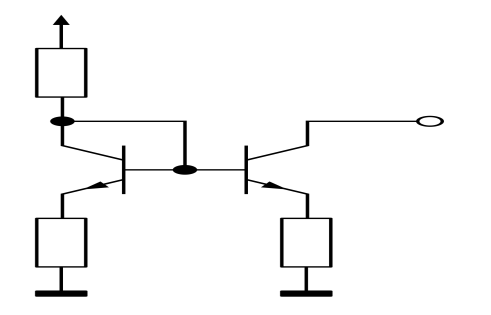 Рисунок 1 – НазваниеТаблица 1 – НазваниеЗаключениеТекст Текст Текст Текст Текст Текст Текст Текст Текст Текст.Библиографический списокМуравьев И. С. Роль и место когнитивно-информационных преобразователей алгоритмов деятельности пилотов в процессе управления высокоавтоматизированным воздушным судном // Crede Experto: транспорт, общество, образование, язык. 2022. № 1. С. 18-36. – DOI 10.51955/23121327_2022_1_18. – EDN QEHUQA.Межетов М. А. Разработка виртуального прибора идентификации сигналов для системы мониторинга авиационных линий связи / М. А. Межетов, А. И. Тихова, А. А. Шалаев // Актуальные проблемы и перспективы развития гражданской авиации: сборник трудов X Международной научно-практической конференции, Иркутск, 14–15 октября 2021 года. Иркутск: Иркутский филиал МГТУ ГА, 2021. С. 194-201. – EDN RDGJAS.Курочкин Е. П. Управление коммерческой деятельностью авиакомпании / Е. П. Курочкин, В. Г. Дубинина. М.: Авиабизнес, 2009. 536 с.Статистика. Пассажиропоток в России. // [Электронный ресурс]. – 2021. URL: https://www.avia-adv.ru/placement/airports/passenger-traffic.htm#placement_1 (дата обращения: 10.05.2024)Wisner B, Adams J. Environmental health inemergencies and disasters. A practical Guide World Health Organization. 2020. 275 p.